 Приложение  №1 Рабочий лист команды №Сделать бумажную и электронную обложку басни Придумать аннотацию к басне  Приложение №2Анализируем басню Рабочий лист группы № 3  Приложение№3 Рабочий лист команды № Сравни басниМожно ли сюжет басни назвать бродячим? Приложение №4 Выполни задания в рабочей тетради1 Почему Слон, Жираф, Верблюд и Страус перестали обижаться на Носорога?2 Могут ли строки басни  И.А. Крылова служить моралью басни? «Чем кумушек считать трудиться, Не лучше ль на себя, кума, оборотиться?»3Указать стрелками форму басен  Приложение№5  Найдите в тексте  обидные слова, которыми называл Носорог животных: Верблюда, Слона, Жирафа, СтраусаКак каждый из них реагировал на оскорбление?  Приложение№6Оценочный лист команды  Критерии оценки  работы на уроке  3 балла – ярко выражено, нельзя повторить  2балла – выражено достаточно 1 балл – не явно выражено, слабо  0 баллов – критерий отсутствуетПриложение№7
 Семь правил работы с текстомДля  того чтобы понять читаемый текст и запомнить основную информацию, содержащуюся в нём, нужно при чтении обращать внимание на 7 ГЛАВНЫХ ВЕЩЕЙ: Приложение№8 Опорные слова, которые помогут отгадать загадку учителя.Содержит скрытый смысл      (иносказание)Мораль, выводОписание какого- либо случаяЧувства, переживания человекаВолшебство, превращенияВысмеивание недостатков с целью поученияБиографияДействующие лица: животныеДействующие лица: фантастические    животные, людиПлан проведения занятия с обоснованием выбора  технологий, методов, форм организации деятельности обучающихсяПлан проведения занятия с обоснованием выбора  технологий, методов, форм организации деятельности обучающихсяПлан проведения занятия с обоснованием выбора  технологий, методов, форм организации деятельности обучающихсяПлан проведения занятия с обоснованием выбора  технологий, методов, форм организации деятельности обучающихсяПлан проведения занятия с обоснованием выбора  технологий, методов, форм организации деятельности обучающихсяЭтап урокаДеятельность учителя, применяемые методы и приемы работыДеятельность обучающихся с указанием форм организацииФормируемые УУД(с указанием конкретных действий)Формируемые УУД(с указанием конкретных действий)1.Мотивация (самоопределение) к учебной деятельности (5 минут) Этап предполагает осознанное вхождение учащегося в пространство учебной деятельности на уроке; создание условий для возникновения внутренней потребности включения в деятельность («хочу»), выделения содержательной области («могу»). Эмоциональный настрой. Сегодня у нас гости, давайте повернёмся и поприветствуем их.  Поднимите правую руку, у кого хорошее настроение. Поднимите левую руку,  кто готов поработать в паре и группе.  Зарядимся энергией. Сделаем дыхательную гимнастику. Тихо сели.С каким разделом мы  сейчас работаем на уроках литературного чтения?Какие произведения он написал?Приведите примеры. С каким произведением познакомились на  предыдущем уроке?Назовите главных героев стихотворения? Какое событие описывается в стихотворении? Проверка заданий  в рабочей тетради. ( взаимопроверка)  Проверка выразительного чтения по ролям. (1 пара вслух) Кто хочет похвалить своего соседа? Кто хочет дать совет своему соседу?Составление обобщающей схемы, используя выставку книг  С.В. Михалкова Произведения  С.В. Михалкова(сказки,  стихи, басни, рассказы) Проверка д/з«Хижина Дяди Тома»Самооценка по критериям.Взаимопроверка выразительного чтения в парах.Предметные УУДОбогащение читательского опыта и круга чтения путем составления обобщающей схемыПредметные УУДОбогащение читательского опыта и круга чтения путем составления обобщающей схемы2. Актуализация знаний и фиксация индивидуального затруднения в пробном действии (5 минут)Этап предполагает создание мотивации к самостоятельному выполнению пробного учебного действия; актуализацию знаний, умений и навыков, достаточных для построения нового способа действий; тренировку соответствующих мыслительных операций; создание затруднения в индивидуальной деятельности учащихся, фиксируемое ими самими.На доске круг со знаком «?» и два списка слов или выражений: в одном списке слова обозначены «Да», в другом «Нет» Я загадала какое- то слово. Оно спрятано под знаком «?» Попробуйте его отгадать. На доске написаны подсказки, которые помогут вам разгадать загадку, - в левом столбце вы видите слова и выражения, которые относятся к загаданному понятию, в правом столбце – то, что не относится к нему.Попробуйте отнести понятия в группу «ДА» или «Нет» Высмеивание недостатков с целью поучения (Да) Биография (Нет)Действующие лица: животные (ДА)Действующие лица: фантастические животные, люди (Нет) Обобщение:   Итак, какое понятие описывает слова в столбике «Да» Как называют тех, кто пишет басни? ( баснописцы)  А чем все басни похожи? Кто обычно является героями басен?  Кого мы узнаём в этих животных? Какие человеческие пороки высмеивают  баснописцы в своих баснях? (Лень, трусость, хвастовство, ложь, глупость, жадность и др.)Чем различаются? А можем ли мы сравнить басни? Что нам важно? (тема, герои, события, мораль, форма)  А каких вы баснописцев  помните? Расположите их на Ленте Времени. О чем свидетельствует  наша Лента Времени? Какая связь между ними? Обобщение:  басни начали писать очень давно,  их пишут и  изучают. Как вы думаете, почему? Почему мы изучаем басни? Выскажите предположения. Гипотеза: басня оказывает особое влияние на человека и на  его поведение. ДА                                           Содержит скрытый смысл (иносказание) Мораль, вывод Описание какого- либо случая   НетЧувства , переживания человека Волшебство  Возможные высказывания детей относительно загаданного понятия Выслушать детей, сформулировать определение понятия «басня» Портреты баснописцев  На доске: портреты баснописцев  и надпись к ним.Эзоп, И.А Крылов, И.И. Хемницер, А.Е. Измайлов, С.В. Михалков.Они писали басни, хотя жили в разное время.Проектная деятельность Титовой Насти «Басни»  Она даст  краткую характеристику  жанра басни и продемонстрирует силуэтные аппликации, которые она сделала сама  ( дети отгадывают)Предметные УУДВыразительное чтение вслух Познавательные УУД Владение литературоведческими понятиямиПредметные УУДВыразительное чтение вслух Познавательные УУД Владение литературоведческими понятиями3. Выявление места и причины затруднения.  (1 минута)Этап предполагает выявление и фиксацию учащимися места, шага, где возникло затруднение; определение причины затруднения - каких конкретно знаний, умений не хватает для решения исходной задачи такого класса или типа.(На доске автор и название  басни)Сегодня мы в этом убедимся. Посмотрите на доску, выскажите предположения о чем будет наша басня  «Зеркало»?Откройте учебник стр.119-120  Рассмотрите иллюстрации. Чем вы можете дополнить ваши  предположения, о чём может пойти речь в этой басне? Кто её герои? Какой может быть мораль?Тема:  о глупости и хвастовстве.Высказывания детей и возникновение разногласийКоммуникативные УУДВысказывать своё мнение и прислушиваться к другому мнению.Аргументировать  своё высказывание, уметь убеждать.Коммуникативные УУДВысказывать своё мнение и прислушиваться к другому мнению.Аргументировать  своё высказывание, уметь убеждать.4. Построение проекта выхода из затруднения ( 2 минуты)("открытие" детьми нового знания). Этап предполагает обдумывание учащимися в коммуникативной форме проекта будущих учебных действий: постановку цели, построение плана достижения цели, выбор метода и средств разрешения проблемной ситуации (алгоритмы модели, учебник).Как можно  проверить наши предположения, как найти ответ на вопрос? С чего начнём работу? (прослушать текст) Первичное чтение. Какие чувства вы испытали, послушав басню? Давайте обменяемся впечатлениями о прочитанном. Понравилась ли вам эта басня? Что вас удивило?  Давайте прочитаем ещё раз и найдём  факты,  свидетельствующие, что это басня?   Какую басню она вам напоминает? ( И.А. Крылова «Зеркало и обезьяна») Внешне каждое из этих животных имеет определённую особенность, которая в ("басенном мире") в сознании отрицательного героя превращается в недостаток, изъян.Докажите , что это басня.( опорные выражения на доске)Лесенка ЗнанийЗадача исследования:  собрать информацию, обменяться ею, связать полученную информацию, подвести итоги исследования и сделать вывод, заполнить рабочий лист, выразительно прочитать басню.Выслушать ответы детей и подвести итогВысказывания детей.Надо пережить вместе с героями те события, описанные в  басне, понять  их чувства.Надо поставить себя на место героев, посмотреть на произошедшую историю их глазами.Составление плана исследования:Вспомнить  и найти  информацию  в учебнике Обменяться информациейСвязать информацию между собойПодвести итогиСделать выводВыразительно прочитать по ролям  и проинсценироватьЗаполнить оценочный  листРегулятивные УУД Планировать свою работу и доводить начатое дело до концаЛичностные УУДФормирование собственного отношенияРегулятивные УУД Планировать свою работу и доводить начатое дело до концаЛичностные УУДФормирование собственного отношения5.Реализация построенного проекта. (13 минут)Этап предполагает решение исходной задачи (обсуждение различных вариантов, предложенных учащимися, выбор оптимального варианта); фиксацию преодоления затруднения; уточнение характера нового знания.ф/пауза + дыхательная гимнастикаФ/П Исследования в малых группах Рабочий лист поможет  вам   сделать вывод.1 группа составляют модель обложки и аннотацию к басне. 2 группа готовит выразительное чтение и инсценирует баснюА сейчас послушайте басню С.Михалкова  "Зеркало" в исполнении народных артистов 4б  класса3 группа сравнивает басню Михалкова «Зеркало» с басней Крылова «Зеркало и обезьяна» 4 группа работает с заданиями в рабочей тетради5 группа Находят в тексте  обидные слова, которыми называл Носорог животных: Верблюда, Слона, Жирафа, Страуса и как каждый из них реагировал на оскорбление?Мораль басни в приятии внешности окружающих. Дело не во внешности: какой у тебя нос, горб или перья. Это не от героя зависит. Он просто таким родился. Дело в уме. И жалок человек, не понимающий этого. Ведь над Носорогом не смеялись. С ним просто не стали спорить и что-либо доказывать. И это еще одна мораль: не спорь с глупым!Рабочий лист для групп самооценка и взаимооценка в группахВыбор атрибутов для защиты своей работы.Представление классу  результаты работы над  баснейВзаимоконтроль. Критик даёт оценку работы  своей   группы по критериям.Познавательные УУДОсуществлять поиск необходимой информации для сбора, анализа, передачи, интерпретации   в соответствии  с познавательными задачами.Коммуникативные УУДОбсуждение и фиксация собранной информации в группеПредметные УУДИспользование поискового чтения и чтения молча для нахождения аргументов в тексте Личностные УУДВставать на позицию другого человека, понимать чувства другого, находить и сравнивать разные точки зрения.Познавательные УУДОсуществлять поиск необходимой информации для сбора, анализа, передачи, интерпретации   в соответствии  с познавательными задачами.Коммуникативные УУДОбсуждение и фиксация собранной информации в группеПредметные УУДИспользование поискового чтения и чтения молча для нахождения аргументов в тексте Личностные УУДВставать на позицию другого человека, понимать чувства другого, находить и сравнивать разные точки зрения.6.Первичное закрепление с проговариванием во внешней речи.  (10 минут)Этап предполагает усвоение детьми нового способа действий при решении типовых задач с их проговариванием во внешней речи (фронтально, в парах или группах).Дать возможность группам представить классу  результат своей исследовательской работы, организовать обсуждение.Как звали главного героя этого произведения?    Как вы считаете, он положительный или отрицательный герой? Обоснуйте свой ответ.Что же придумали животные?Они решили показать  носорогу, что у него тоже есть недостаток.С какими словами они обратились к Носорогу? Найдите и зачитайте. Что ответил им носорог?Как повел себя Носорог, когда увидел свое изображение?Почему Носорог смеялся над своим изображением?Как же потом поступили животные?Что же высмеивается в этой басне?Конечно. Кто же в этом сомневается?Они решили показать носорогу, что у него тоже есть недостаток. У носорога один недостаток: глупость. А показать внешность они решили, чтобы проверить его ум.«Послушай, друг! Неужели ты сам себя красавцем считаешь»?»Он посмотрел и захохотал.Так как он не понял, что в зеркале он видит себя.Они просто перестали обижатьсяГлупость, хвастовство.Предметные УУДОбращать внимание на признаки, свидетельствующие о басне.Предметные УУДОбращать внимание на признаки, свидетельствующие о басне.7. Самостоятельная работа с самопроверкой по эталону.(2 минуты)Этап предполагает самостоятельное выполнение учащимися задания с использованием нового способа действия, самопроверку на основе сопоставления с эталоном. Эмоциональная направленность данного этапа состоит в организации, по возможности, для каждого ученика ситуации успеха, мотивирующей его к включению в дальнейшую познавательную деятельность.Дать возможность высказаться друг другу в парах.Уделить особое внимание обсуждение вопроса о том, что такое басня? Мораль, вывод, ирония?Почему похожие сюжеты привлекают баснописцев? Что они хотят сказать своим читателям?Обобщение: У всех народов во все времена художественная задача басни -осудить и высмеять пороки людей.Многие басни похожи бродячими сюжетами, потому что баснописцы хотят, чтобы люди были лучше.Личностные УУДПонять содержание и выразить  своё отношение к  героям.Регулятивные УУДСамопроверкаЛичностные УУДПонять содержание и выразить  своё отношение к  героям.Регулятивные УУДСамопроверка8. Включение в систему знаний и повторение. (5 минут)Этап предполагает выявление границ применения нового знания, повторение учебного содержания, необходимого для обеспечения содержательной непрерывности.Соотнесение морали с реальными жизненными ситуациями.Могло ли что-то подобное произойти с людьми?Обсуждение в парахЯ думаю, в жизни тоже встречаются ситуации, подобные той, что описана в басне. Вот вам: Ситуация 1:Вы идёте по улице. Навстречу вам идёт одноклассник и начинает вас обзывать. Как нужно себя вести? Подумайте в группе, обсудите и дайте ответ.Подтвердилась ли наша гипотеза?Да. Басня оказывает особое влияние на человека и на его  поведение. Что такое басня? Мораль, вывод?  Чем похожи все басни? Почему?Чем различаются? Как их надо читать?Работа в парах (2 минуты устно)Высказывания детей Предметные УУДВыделять  структуру басни и  мораль басни.Познавательные УУДПонимать и высказывать подразумеваемую, не выраженную в тексте информацию. Уметь находить  аргументы и факты, убеждать в своей правоте других.Предметные УУДВыделять  структуру басни и  мораль басни.Познавательные УУДПонимать и высказывать подразумеваемую, не выраженную в тексте информацию. Уметь находить  аргументы и факты, убеждать в своей правоте других.9. Домашнее задание               (1 минута)Прочитать  одну из басен дополнительного чтения в хрестоматии  №2 и подумать могли  ли быть подобные ситуации в реальной жизни.Записывают в дневник Предметные УУД Предметные УУД10. Рефлексия учебной деятельности.     (4 минуты)Этап предполагает оценивание учащимися собственной деятельности, фиксацию неразрешённых затруднений на уроке как направлений будущей учебной деятельности, обсуждение и запись домашнего задания.Какое задание было интересно выполнять? Какое задание оказалось сложным? Почему?Подтвердились ли наши  предположения? Что бы вы изменили в себе после этого урока? Какие советы дадите свои одноклассникам? Представьте, что у вас есть возможность встретиться с главным героем басни.  Что бы вы ему сказали? Кто хочет дать комментарии о своей работе на уроке? Чему научились?Высказывания детейРабота с оценочным листом и сдача учителюРугулятивные УУДДавать оценку гипотезам о значении басни, которые дети высказали в начале урока.Оценить  способ формирования  навыка определять  мораль басни.Ругулятивные УУДДавать оценку гипотезам о значении басни, которые дети высказали в начале урока.Оценить  способ формирования  навыка определять  мораль басни.С.В. Михалков «Зеркало»С.В. Михалков «Зеркало»С.В. Михалков «Зеркало»                      ПерсонажПодразумеваетсяКакой человекМораль басниМораль басниМораль басниБасня С.В. Михалкова «Зеркало»Критерии Басня И.А. Крылова «Зеркало и обезьяна»ТемаГероиФорма(  стихотворная или прозаическая)МоральБасняФормаИ.А. Крылов «Квартет»СтихотворнаяИ.А. Крылов «Стрекоза и Муравей»СтихотворнаяИ.И. Хемницер «Друзья»СтихотворнаяС, В. Михалков «Зеркало»ПрозаическаяА.Е. Измайлов «» КукушкаПрозаическаяКого обзывал?Как обзывал?Как реагировал?ВерблюдаГорбун! Горбун!возмущалсяСлонаТолстокожийудивлялсяЖирафаДяденька, достань воробышка!огрызалсяСтраусаНедощипанный, голоногийпрятал головуЭтап урока1 ученик2 ученик3 ученик4 ученикУмею  выразительно читатьУмею правильно находить ответы  на вопросы в рабочей тетради Д/ЗУмею  составлять план  исследованияУмею использовать  поисковое чтение и чтение молчаУмею работать в группе: высказывать своё мнение и  активно слушать другихУмею определять  мораль басни                                                Итоговая оценка  работы за урок:1.Название текста строго
по тексту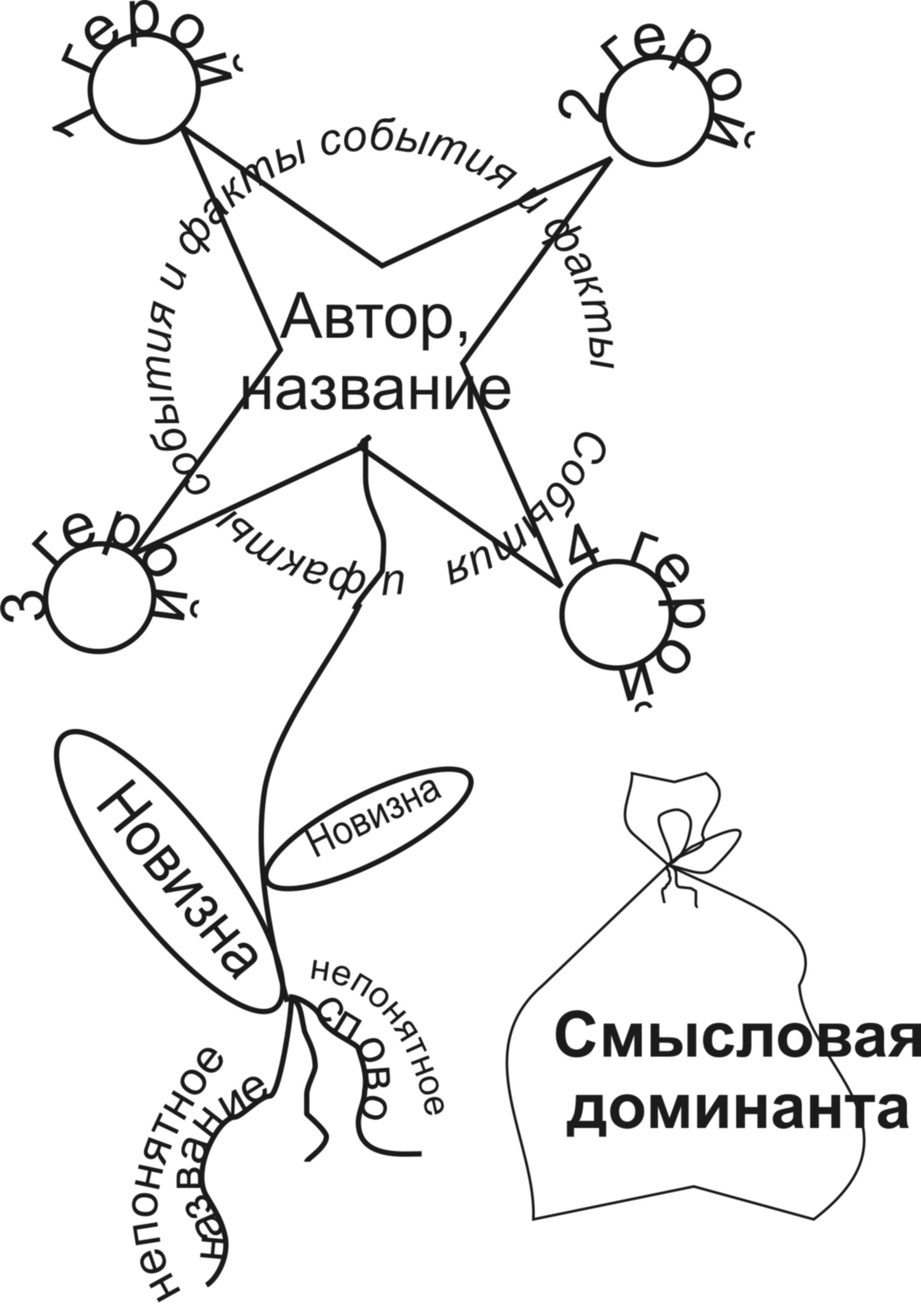 2.Автор строго
по тексту3.Героистрого
по тексту4.Событиястрого
по тексту5.Новизна (что раньше не знал и узнал только что)зависит
от самого читателя6.Непонятное (неизвестные слова и понятия)зависит
от самого читателя7.Смысловая доминанта (что показалось в тексте самым главным)зависит
от самого читателя